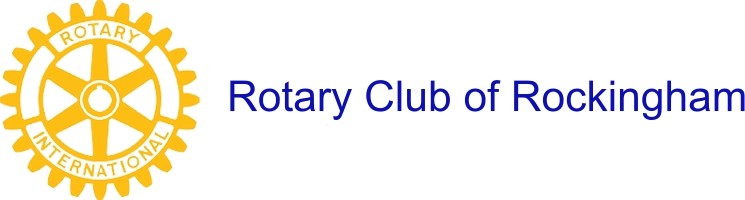 SUBMIT APPLICATIONS AND ALL SUPPORTING DOCUMENTATION TO: rotaryclubofrockinghamwa@gmail.comrotary club of rockingham scholarship application formrotary club of rockingham scholarship application formrotary club of rockingham scholarship application formApplicant InformationApplicant InformationApplicant InformationName:Name:Name:Date of birth:Gender:    M          FPhone:Current address:Current address:Current address:City:State:Postcode:Year of Apprenticeship/Traineeship:     1st year     2nd year    3rd year    4th yearYear of Apprenticeship/Traineeship:     1st year     2nd year    3rd year    4th yearEmail:Employment InformationEmployment InformationEmployment InformationCurrent employer:Current employer:Current employer:Employer address:Employer address:Length of employment:Phone:E-mail:Fax:City:State:Postcode:Position:Position:Annual income:TRAINING InformationTRAINING InformationTRAINING InformationCurrent Training Organisation (RTO):Current Training Organisation (RTO):Current Training Organisation (RTO):RTO address:RTO address:RTO address:City:State:Postcode:Phone:E-mail:Fax:Trainer/Lecturer’s name:Trainer/Lecturer’s name:Trainer/Lecturer’s name:Emergency ContactEmergency ContactEmergency ContactName:Name:Name:Address:Address:Phone:City:State:Postcode:Relationship:Relationship:Relationship:ReferencesReferencesReferencesNameAddressPhoneSignaturesSignaturesSignaturesI authorise the verification of the information provided of my application in its entirety as to my employment and study. I authorise the verification of the information provided of my application in its entirety as to my employment and study. I authorise the verification of the information provided of my application in its entirety as to my employment and study. Signature of applicant:Signature of applicant:Date: